PRESS RELEASEWürth Elektronik expands its series of signal transformers for large energy storage devices and UPSMaximum Isolation for Battery Management SystemsWaldenburg (Germany), April 9, 2024 – Würth Elektronik expands its WE-BMS transformer series for battery management systems with versions for an operating voltage of 1500 VDC. The component design features enhanced isolation in line with IEC 62368-1 with triple-insulated wire (primary and secondary side), as well as galvanic isolation and a test voltage of 6400 VDC. All this makes the new models in the series ideal for use in large stationary energy storage systems from solar and wind farms, in intermediate storage systems in high-power charging stations to balance out peak loads, or for uninterruptible power supplies used in critical infrastructures.Battery management systems ensure safe operation of battery packs and provide information on battery and charge status. The downstream BMS controllers are connected in series, as are the battery cells. As voltage differences and electromagnetic interference can arise between the components connected in series, a BMS transformer helps isolate the components from each other and suppress interference. The latest members of Würth Elektronik's BMS transformer series guarantee this, even in systems with a high operating voltage of up to 1500 VDC. The longevity of the enhanced isolation of the modules as defined in IEC 62368-1 was tested using the partial discharge test in accordance with IEC 60664-1. The transformers for battery management systems are now available from stock without a minimum order quantity.Available imagesThe following images can be downloaded from the Internet in printable quality: https://kk.htcm.de/press-releases/wuerth/About the Würth Elektronik eiSos GroupWürth Elektronik eiSos Group is a manufacturer of electronic and electromechanical components for the electronics industry and a technology company that spearheads pioneering electronic solutions. Würth Elektronik eiSos is one of the largest European manufacturers of passive components and is active in 50 countries. Production sites in Europe, Asia and North America supply a growing number of customers worldwide. The product range includes EMC components, inductors, transformers, RF components, varistors, capacitors, resistors, quartz crystals, oscillators, power modules, Wireless Power Transfer, LEDs, sensors, radio modules, connectors, power supply elements, switches, push-buttons, connection technology, fuse holders and solutions for wireless data transmission. The portfolio is complemented by customized solutions.The unrivaled service orientation of the company is characterized by the availability of all catalog components from stock without minimum order quantity, free samples and extensive support through technical sales staff and selection tools. Würth Elektronik is part of the Würth Group, the global market leader in the development, production, and sale of fastening and assembly materials, and employs 7,900 people. In 2023, the Würth Elektronik Group generated sales of 1.24 Billion Euro.Würth Elektronik: more than you expect!Further information at www.we-online.com

Image source: Würth Elektronik 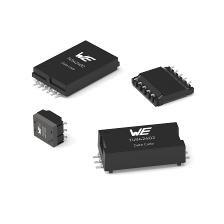 The WE-BMS signal transformers are now also available for an operating voltage of 1500 VDC.Further information:Würth Elektronik eiSos GmbH & Co. KG
Sarah Hurst
Clarita-Bernhard-Strasse 9
81249 Munich
GermanyPhone: +49 7942 945-5186
E-mail: sarah.hurst@we-online.de www.we-online.com Press contact:HighTech communications GmbH
Brigitte Basilio
Brunhamstrasse 21
81249 Munich
GermanyPhone: +49 89 500778-20
E-mail: b.basilio@htcm.de www.htcm.de  